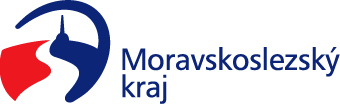 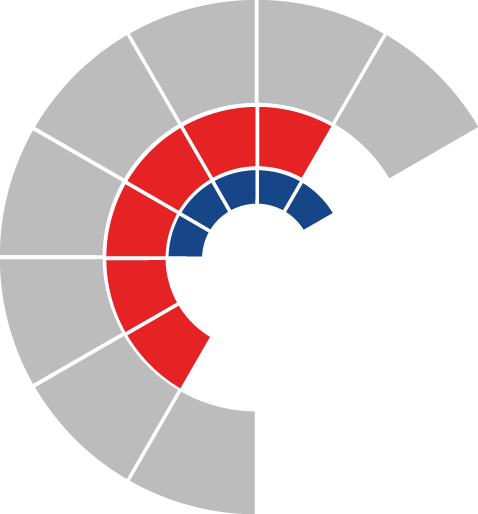 						Výbor pro dopravu zastupitelstva kraje 										 Výpis z usneseníČíslo jednání:	VD12		Datum konání:	30.8.2022Číslo usnesení: 12/89Výbor pro dopravu zastupitelstva krajebere na vědomížádost obce Kozmice o poskytnutí dotace z rozpočtu Moravskoslezského kraje na projekt „Oprava místní komunikace Kozmice – Jilešovice“, dle přílohy č. 1 předloženého materiáludoporučujezastupitelstvu kraje rozhodnout neposkytnout dotaci z rozpočtu Moravskoslezského kraje obci Kozmice, IČO 00849961, na projekt „Oprava místní komunikace Kozmice – Jilešovice“, s odůvodněním dle předloženého materiáluZa správnost vyhotovení:Ing. Natálie Kapcalová, v.r.V Ostravě dne 30.8.2022Ing. Vladimír Návrat, v.r.předseda výboru pro dopravu